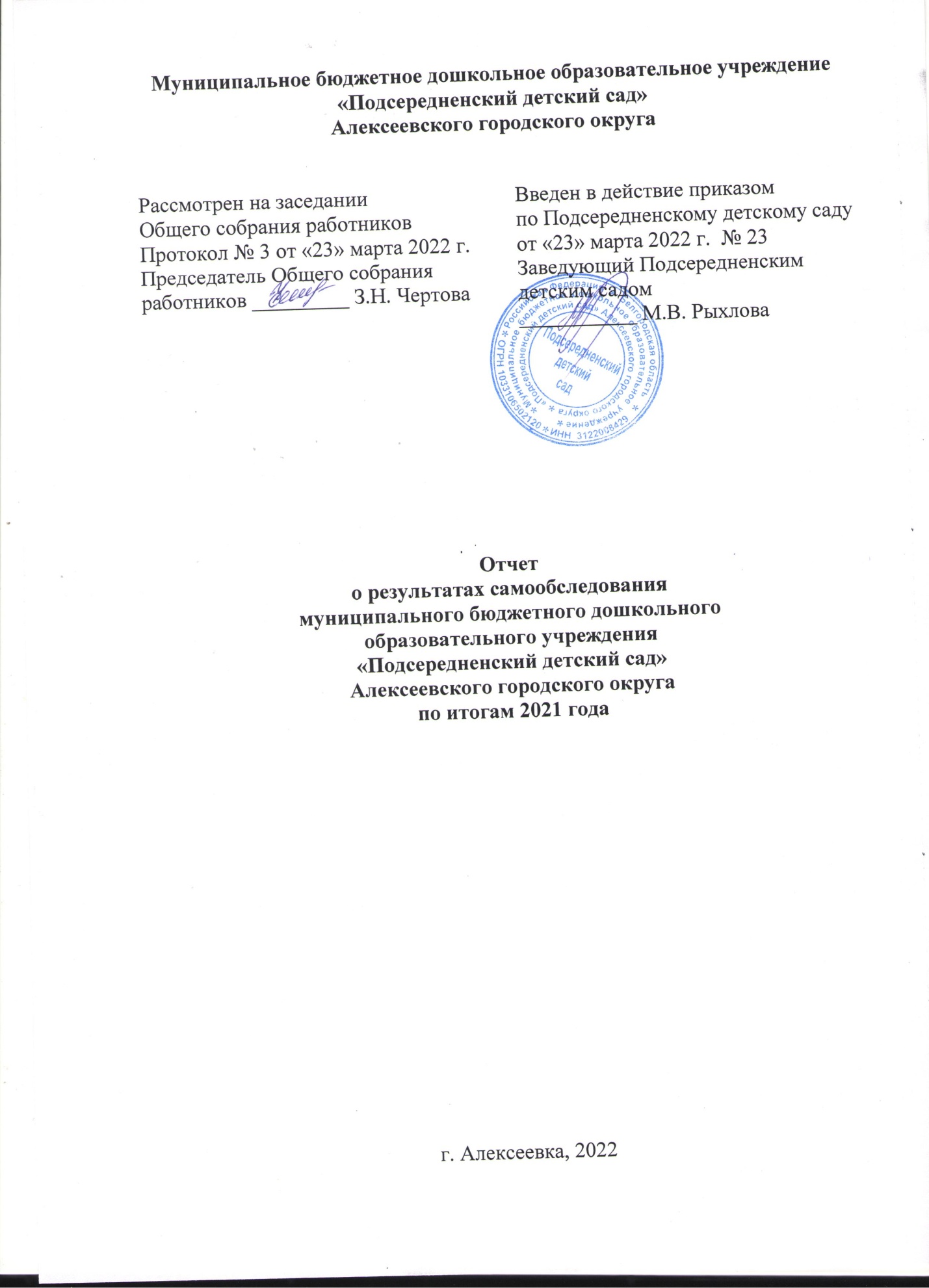 Аналитическая часть1.Общие сведения об образовательной организацииМуниципальное бюджетное дошкольное образовательное учреждение «Подсередненский  детский сад» Алексеевского городского округа функционирует с 1978 года.  Здание детского сада не типовое, приспособленное,  одноэтажное, площадью 366,6 кв. м. Проектная мощность составляет 45 мест, по факту детский сад посещает 34 ребенка. Полное  наименование учреждения: муниципальное бюджетное дошкольное образовательное учреждение «Подсередненский детский сад»  Алексеевского городского округа.Сокращенное наименование учреждения: Подсередненский детский сад.Адрес:Юридический – 309833, Белгородская область, Алексеевский район, с. Подсереднее, ул. Ольминского, дом  47. Фактический -  309833, Белгородская область, Алексеевский район, с. Подсереднее, ул. Ольминского, дом  47.   Телефон: (847234)5 – 55- 41 E-mail:  ryhlova801@mail.ruСайт:  http://doupod.bip31.ru,Учредитель:  администрация Алексеевского городского округа, в лице управления образования  администрации Алексеевского городского округа.Учреждение является юридическим лицом, имеет в оперативном управлении имущество,  круглую печать со своим полным наименованием. Лицензия на образовательную деятельность: Серия  31Л01  № 0002612   № 8765 от 10 июня 2019 г. бессрочно, выдана департаментом образования Белгородской области, приказ №  1764 от 10.06. 2019  года. Цель деятельности детского сада – осуществление образовательной деятельности по реализации образовательных программ дошкольного образования. Предметом деятельности детского сада является формирование общей культуры, развитие физических, интеллектуальных, нравственных, эстетических и личностных качеств, формирование предпосылок учебной деятельности, сохранение и укрепление здоровья воспитанников.Детский сад функционирует в режиме пятидневной рабочей недели:- 12-ти часовое пребывание детей (с 7.00 до 19.00);- выходные дни: суббота, воскресенье, государственные праздничные дни.Детский сад осуществляет образовательную деятельность на государственном языке Российской Федерации.      Система договорных отношений, регламентирующих деятельность детского сада, представлена:  - Трудовым договором (эффективным контрактом) с руководителем МБДОУ; - Коллективным договором; - Договором с родителями (законными представителями).    Работу детского сада регламентируют следующие локальные акты: - Устав; - Основная образовательная программа;- Штатное расписание; - Тарификационная ведомость;- Должностные инструкции, определяющие обязанности работников детского сада; - Правила внутреннего трудового распорядка; - Инструкции по организации охраны жизни и здоровья детей; -   Положение об общем собрании работников;-   Положение о педагогическом совете; -   Положение об  общем родительском собрании; -   Положение об оплате труда работников; -   Годовое планирование деятельности;  -   Учебный план;-   Режим дня; -   Режим занятий. Основными целями по направлениям деятельности детского сада являются реализация права каждого ребёнка на качественное и  доступное образование, обеспечивающее равные стартовые условия для полноценного физического и психического развития детей как основы их успешного обучения в школе.  Содержание образовательного процесса, осуществляемого в детском саду, определяется образовательной программой дошкольного образования, разработанной детским самостоятельно на основе ФГОС ДО,  обеспечивающей  развитие личности ребенка в различных видах детской деятельности. Программа основана на комплексно-тематическом принципе построения образовательного процесса; предусматривает решение программных образовательных задач в совместной деятельности взрослого и детей и самостоятельной деятельности детей не только в рамках непосредственно образовательной деятельности, но и при проведении режимных моментов в соответствии со спецификой дошкольного образования. Программа составлена в соответствии с образовательными областями: «Физическое развитие», «Социально-коммуникативное развитие», «Познавательное развитие», «Художественно-эстетическое развитие»,  «Речевое развитие». Реализация каждого направления предполагает решение специфических задач во всех видах детской деятельности, имеющих место в режиме дня дошкольного учреждения: режимные моменты, игровая деятельность; специально организованные традиционные и интегрированные занятия; индивидуальная и подгрупповая работа; самостоятельная деятельность; опыты и экспериментирование.    Детский сад осуществляет взаимодействие с социумом.  Социальное партнерствоПрием в детский сад осуществляется в соответствии с Положением о приёме детей и комплектовании групп муниципального  бюджетного дошкольного образовательного  учреждения. Отношения между родителями воспитанников и законными представителями строятся на договорной основе.Платные образовательные услуги в 2021году детский сад не оказывал.2. Система управления организацииУправление детским садом осуществляется в соответствии Федеральным законом от 29.12.2012 № 273 - ФЗ «Об образовании в Российской Федерации», иными законодательными актами Российской Федерации, Уставом Подсередненского  детского сада. Управление детским садом строится на принципах единоначалия и коллегиальности. Коллегиальными органами управления являются: педагогический совет, общее собрание работников, общее родительское собрание. Единоличным исполнительным органом является руководитель – заведующий – Рыхлова Маргарита Васильевна, назначенный на должность Учредителем.Органы управления, действующие в детском саду        Таким образом, система управления детским садом соответствует законодательству. В детском саду реализуется возможность участия в управлении детским садом всех участников образовательных отношений. 3. Оценка образовательной деятельностиОбразовательная деятельность в детском саду организована в соответствии с Федеральным законом от 29.12.2012 № 273-ФЗ «Об образовании в Российской Федерации», ФГОС дошкольного образования, СП 2.4.3648-20 «Санитарно-эпидемиологические требования к организациям воспитания и обучения, отдыха и оздоровления детей и молодежи».Образовательная деятельность ведется на основании утвержденной основной образовательной программы дошкольного образования, которая составлена в соответствии с ФГОС дошкольного образования, с учетом примерной образовательной программы дошкольного образования, санитарно-эпидемиологическими правилами и нормативами, с учетом недельной нагрузки.	Детский сад посещают 34 воспитанника в возрасте от 2 до 7 лет, функционирует 2  разновозрастные группы общеразвивающей направленности.  Из них:-младшая – средняя (15 детей)-старшая-подготовительная (19 детей)Реализация основной образовательной программы в детском саду осуществляется квалифицированными педагогическими кадрами: воспитателями, педагогом-психологом, инструктором по физической культуре и музыкальным руководителем.Программа включает обязательную часть и часть, формируемую участниками образовательных отношений. Обе части являются взаимодополняющими и необходимыми с точки зрения реализации требований ФГОС ДО. Программа, реализующая задачи  обязательной части (60%) —  примерная образовательная программа дошкольного образования «Детство» под редакцией Т.И. Бабаевой, А.Г., Гогоберидзе, О.В. Солнцевой.  Программы, реализующие задачи части, формируемой участниками образовательных отношений (40%) — парциальная дополнительная программа «Основы безопасности жизнедеятельности дошкольников» Н.Н.Авдеевой, О.Л.Князевой, Р.Б. Стеркиной, парциальная программа для дошкольных образовательных организаций «Здравствуй, мир Белогорья» под редакцией А.А. Бучек, А.А. Маховой, Г.А. Мережко, Е.А. Наседкиной Ю.Н., О.В. Пастюк,   Г.А. Репринцевой, Л.В. Серых, Т.А. Шутовой,  парциальная программа «Ладушки» И.М. Каплуновой,  И.А. Новоскольцевой, парциальная программа духовно-нравственного воспитания (по авторской программе Л.Л. Шевченко «Добрый мир. Православная культура» для детей 5-7 лет, парциальная программа «Играйте на здоровье» Волошиной Л.Н.   для детей 5-7 лет. Кроме того, в 2021 году разработана и внедрена  рабочая Программа воспитания, которая  определяет содержание и организацию воспитательной работы детского сада  и является обязательной частью основной образовательной программы и призвана помочь всем участникам образовательных отношений реализовать воспитательный потенциал совместной деятельности. В соответствии с федеральным государственным образовательным стандартом дошкольного образования (далее – ФГОС ДО) и основной образовательной программой нашего учреждения (далее - ООП) целью деятельности ДОУ является - обеспечение полноценного и радостного проживания детьми периода детства, как уникального периода развития и формирования личности ребенка, через поддержку естественных процессов развития, воспитания и обучения.  Исходя из этого, а также основываясь на базовых для нашего общества ценностях, формируется общая цель воспитания в ДОО  - создание условий для самоопределения и социализации детей дошкольного возраста на основе социокультурных, духовно-нравственных ценностей и принятых в российском обществе правил и норм поведения в интересах человека, семьи, общества и государства через: -формирование ценностного отношения к окружающему миру, другим людям, себе;  -овладение первичными представлениями о базовых ценностях, а также выработанных обществом нормах и правилах поведения;  -приобретение первичного опыта деятельности и поведения в соответствии с базовыми национальными ценностями, нормами и правилами, принятыми в обществе.   Данная цель ориентирует педагогических работников ДОО не на обеспечение соответствия личности воспитанника единому уровню воспитанности, а на обеспечение позитивной динамики развития его личности. В связи с этим важно сочетание усилий педагога по развитию личности воспитанников и усилий самого ребенка по своему саморазвитию. Их сотрудничество, партнерские отношения являются важным фактором успеха в достижении цели. В связи с неблагоприятной эпидемиологической обстановкой на конец 2021 года функционирование составило 66,66 %.Педагоги детского сада проводили обследование воспитанников подготовительной группы на предмет оценки сформированности предпосылок к учебной деятельности в количестве 16 человек. Задания позволили оценить уровень сформированности предпосылок к учебной деятельности: возможность работать в соответствии с фронтальной инструкцией (удержание алгоритма деятельности), умение самостоятельно действовать по образцу и осуществлять контроль, обладать определенным уровнем работоспособности, а также вовремя остановиться в выполнении того или иного задания и переключиться на выполнение следующего, возможностей распределения и переключения внимания, работоспособности, темпа, целенаправленности деятельности и самоконтроля.Результаты педагогического анализа показывают преобладание детей с высоким и средним уровнями развития при прогрессирующей динамике на конец учебного года, что говорит о результативности образовательной деятельности в детском саду. Усвоение детьми групп  дошкольного возраста  программного материала образовательной программы. 	Результаты мониторинга образовательного процесса в детском саду показывают, что  в дошкольном возрасте более 80 % детей усвоили программный материал, и 18% - частично усвоили. Не усвоивший материал детей в этом году нет.  Образовательная деятельность в детском саду осуществляется с психологическим сопровождением.  В конце учебного года проводится психологическая диагностика. В 2021 году было выпущено 16 выпускников детского сада.  Результаты диагностики:«Готовность детей к обучению в школе»«Представления о себе»Вывод: Детский сад  реализует ООП в полном объёме. Проводит  воспитательно-образовательную  работу при психологическом сопровождении.   80% детей готовы к обучению в школе.О реализации образовательной деятельности в  связи с неблагоприятной эпидемиологической обстановкой В связи с неблагоприятной эпидемиологической обстановкой, для освоения образовательной программы дошкольного образования в условиях самоизоляции было предусмотрено проведение занятий в 2-х форматах – онлайн и предоставление записи занятий на имеющихся ресурсах (облачные сервисы Яндекс, Mail, Google). Право выбора предоставлялось родителям (законным представителям) исходя из имеющихся условий для участия их детей в занятиях на основании заявления. На сайте детского сада был создан раздел «Виртуальный детский сад». В этом разделе размещались занятия, виртуальные экскурсии, полезные ссылки для детей и родителей. По любым вопросам родители (законные представители) могли написать в группе для родителей в WhatsApp. Воспитатели групп проводили онлайн-выставки к 9 мая на страничке детского сада ВКонтакте.Для качественной организации родителями привычного режима для детей педагогическими работниками детского сада систематически проводились консультации, оказывалась методическая помощь. Данные мониторинга посещения онлайн-занятий и количества просмотров занятий в записи по всем образовательным областям свидетельствует о достаточной вовлеченности и понимании родителями ответственности за качество образования своих детей.О роли родителей (законных представителей) в достижении результатов образовательной деятельностиРезультаты педагогического анализа, проведенного по итогам освоения образовательной программы в дистанционном режиме, свидетельствуют о снижении результативности образовательной деятельности в младшей - средней группе. Причину данной ситуации видим в следующем:- недостаточном обеспечении родителями (законными представителями) привычного для детей детсадовского режима, отсутствии свободного времени для занятий с детьми различными видами конкретной содержательной деятельности и отсутствии соответствующих компетенций;- педагоги не смогли установить полноценное взаимодействие с родителями, провести необходимые разъяснения о включенности в дистанционные занятия и значимости их для детей.Исходя из сложившейся ситуации, в плане работы детского сада на 2022 год предусмотреть мероприятия, минимизирующие выявленные дефициты.Воспитательная работаЧтобы выбрать стратегию воспитательной работы, в 2021 году проводился анализ состава семей воспитанников.Воспитательная работа строится с учетом индивидуальных особенностей детей, с использованием разнообразных форм и методов, в тесной взаимосвязи воспитателей, специалистов и родителей. Детям из неполных семей уделяется большее внимание в первые месяцы после зачисления в детский сад.Детский сад оснащен оборудованием для разнообразных видов детской деятельности в помещении и на участках с учетом финансовых возможностей.Имеется 2 прогулочных участка с  теневыми навесами, на участках построены современные песочницы, домики для сюжетно -ролевых игр, беседки, игровые зоны,  качели, горки, спортивный инвентарь и др..  В рамках «Формирование детствосберегающего пространства дошкольного образования Белгородской области («Дети в приоритете»)» региональной стратегии  «Доброжелательная школа» Подсередненский детский сад является участником муниципального веерного проекта «Формирование детствосберегающего пространства  дошкольного образования Алексеевского городского округа («Дети в приоритете»)».В 2021 году на базе детского сада продолжал функционировать Консультационный центр «Центр игровой поддержки» (далее ЦИП). Он создан в рамках федерального проекта «Поддержка семей, имеющих детей» национального проекта «Образование» и является первой ступенью дошкольного образования. Именно здесь малыш приобретает первые социальные навыки, развивает свою познавательную деятельность, учится общению.Особенностью ЦИП является то, что ребенок на занятиях находится вместе с родителями, то есть мама или папа непосредственный участник процесса. Это позволяет лучше понять своего ребенка, следить за его развитием и быть полноценным участником его воспитания.
Основными задачами ЦИП являются:
- содействие социализации ребенка посредством организации игровой деятельности;
-  обучение родителей (законных представителей) способам применения различных видов игровых средств обучения, организации развивающих игр;
-  консультирование родителей в вопросах создания развивающей среды, формировании оптимального состава игровых средств обучения (с учетом возрастных и индивидуальных особенностей ребенка);
- ознакомление родителей (законных представителей) с современными видами игровых средств обучения.Категории получателей услуг ЦИП:
-  родители (законные представители) детей раннего и дошкольного возраста без особых образовательных потребностей, обеспечивающие получение детьми дошкольного образования в форме семейного образования (отсутствует потребность в обеспечении местом в муниципальной дошкольной образовательной организации);
-  родители (законные представители) детей раннего и дошкольного возраста без особых образовательных потребностей, не получающие услуги дошкольного образования в образовательной организации (зарегистрированы в региональном информационном ресурсе по учету детей для поступления в дошкольную образовательную организацию).За период работы ЦИП, в связи со сложившейся обстановкой, к концу 2021 года были проведены восемь консультаций с родителями (законными представителями) лично и  через интернет-ресурсы.ВЫВОД: Все  компоненты развивающей предметной среды  детского сада включают оптимально возможные условия для полноценного физического, эстетического, познавательного и социального развития детей. Режим деятельности детского сада является гибким и строится в зависимости от социального заказа родителей, наличия специалистов, педагогов.Физическое развитиеВ детском саду проводится обширный комплекс оздоровительных мероприятий: Соблюдение температурного режима, проветривание, согласно СанПиН.Облегченная одежда в детском саду (внутри организации).Утренняя гимнастика.Гимнастика после сна.Закаливающие процедуры (согласно возрасту детей).Ребристые дорожки – для профилактики плоскостопия.Правильная организация прогулок и их длительность.Соблюдение сезонной одежды воспитанников (индивидуальная работа с родителями).Мытье прохладной водой рук по локоть – средний-старший возраст.ВитаминотерапияНеделя здоровья (2 раза в год). Кроме того, проводятся спортивные игры и соревнования, в том числе на свежем воздухе.Находят применение народные средства (ношение кулонов с чесноком) в целях профилактики вирусных инфекций.В период повышенной заболеваемости ОРВИ и ОРЗ – проводится вакцинация воспитанников детского сада и сотрудников. В холодное время года в отсутствие детей в группах по графику осуществляется сквозное проветривание, поддерживается воздушно-температурный режим, в группе дети ходят в облегчённой одежде. После сна проводится бодрящая гимнастика, на прогулке проводятся игры и физические упражнения, организуется самостоятельная двигательная активность детей в центре движения своей группы. Из закаливающих процедур применяются облегчённая одежда детей, босохождение после сна, ходьба по ребристой дорожке, умывание лица и рук до локтей прохладной водой, в тёплое время года сон при открытых фрамугах и окнах. Заметим, что при неблагоприятных погодных условиях мероприятия физкультурно-оздоровительного характера переносятся в помещение, либо отменяются. В  детском саду созданы условия по организации безопасности образовательного процесса:-Проводятся тренировочные мероприятия по эвакуации детей  и всего персонала; -Своевременно проводятся инструктажи по охране труда и пожарной безопасности с работниками;-Разрабатываются мероприятия по предупреждению травматизма, дорожно-транспортных происшествий, несчастных случаев, происходящих на улице, воде, спортивных мероприятиях и т.д.; -В группах вовремя заменяется  столовая посуда; -Приобретены моющие и дезинфицирующие средства; -Приобретены аптечки для оказания первой помощи; -Завезён новый песок в песочницы; -Постоянно проводится работа по улучшению условий труда сотрудников детского сада;  Принимаются меры антитеррористической защищенности: -имеется АПС; выведена кнопка на пульт пожарной охраны, тревожная кнопка, установлена молниезащита; -разработан антитеррористический паспорт,   инструкции  при угрозе проведения теракта  или возникновении ЧС;-Во время занятий используется   спортивное оборудование: маты, дуги, гимнастические скамейки, мячи, ленты, гимнастические палки. Из 34  детей, посещающих детский сад  -10 человек относятся к I группе  здоровья, а   24 человек ко II группе. ВЫВОД: В детском саду ведется постоянная, целенаправленная работа по здоровьесбережению и сохранению здоровья детей. В связи с неблагоприятной эпидемиологической обстановкой функционирование детского сада за 2021 год составило – 66,66%.Организация питанияЗдоровье детей невозможно обеспечить без рационального питания, поэтому организации питания в детском саду уделяется особое внимание. Регулярно проводится контроль над качеством питания в детском саду, где учитывается разнообразие и витаминизация блюд, закладка продуктов питания, кулинарная обработка, выход готовых блюд, вкусовые качества пищи, правильность хранения и соблюдение сроков реализации продуктов питания. Организация питания на контроле у заведующего МБДОУ. Активно работала бракеражная комиссия. Согласно санитарно-гигиеническим 10 требованиям к соблюдению режима питания в детском саду организовано 5- ти разовое питание детей. Работа строилась с учётом десятидневного меню, разработанной картотеки блюд, технологических карт их приготовления. Организация питания в детском саду должна сочетаться с правильным питанием ребенка в семье. С этой целью воспитатели информируют родителей о продуктах и блюдах, которые ребенок получает в течение дня в детском саду, вывешивается ежедневное меню. Важнейшим условием правильной организации питания детей является строгое соблюдение санитарно- гигиенических требований к пищеблоку и процессу приготовления и хранения пищи. В целях профилактики пищевых отравлений и острых кишечных заболеваний работник пищеблока строго соблюдает установленные требования к технологической обработке продуктов, правила личной гигиены. Результатом является отсутствие зафиксированных случаев отравлений детей в течение 2021 года. У всех сотрудников  своевременно пройден медицинский осмотр.Выводы: в ДОУ обеспечено соблюдение санитарно-гигиенических требований по вопросу организации питания. Осуществляется ежедневный контроль по выполнению натуральных норм. Воспитатели следят за выполнением КГН у детей, этикетом, находят новые формы заинтересовать детей вкусной и аппетитной едой. Постоянно увеличение цен на такие продукты, как свежие овощи и фрукты, мясные и кондитерские изделия, не позволяют выполнить в полном объеме натуральные нормы питания. В целом нормы питания выполнялись на 70-80% на сумму 80 рублей в день.4.  Функционирование внутренней системы оценки качества образования.В 2021 году в Подсередненском детском саду утверждено положение о внутренней системе оценки качества образования и проведены мониторинговые мероприятия. Мониторинг качества образовательной деятельности в 2021 году показал хорошую работу педагогического коллектива, несмотря на эпидемиологическую обстановку. Было проведено анкетирование родителей. Проанализировав анкеты, было выявлено, что родителям доступны информационные ресурсы, которые они могут использовать для расширения собственных знаний о развитии ребенка. Удовлетворенность составила 90%.Выявлено, что    для взаимодействия с родителями есть группа в WhatsApp, сайт детского сада. Родители полностью удовлетворены - 100%.С родителями обсуждаются результаты диагностики и педагогических наблюдений развития детей (88%); педагоги поддерживают родителей в их стремлении развивать ребенка, привлекают при необходимости к помощи родителям логопеда, психолога и других специалистов (96%).Родителям  доступная возможность общения с каждым педагогом лично или с помощью электронной почты, мессенджеров. Родители могут задать вопрос о развитии ребенка и получить ответ педагога. Показатель составил 100%.Удовлетворенность открытостью, полнотой и доступностью информации о деятельности образовательной организации, размещенной на информационных стендах, официальном сайте детского сада, других информационных ресурсах, а также  имеется ли у родителей возможность выразить собственное мнение о работе детского сада оценены на высоком уровне (99% и 100%).Для удобства родителей в детском саду оборудованы: информационные стенды, уголки специалистов:  педагога-психолога,  инструктора по физкультуре, музыкального работника. В социальных сетях есть личные страницы педагогов, страница детского сада, где публикуются все проведенные мероприятия, памятки, инструкции для родителей.97% считают, что администрация детского сада, педагоги группы проводят анкетирование родителей для выявления уровня их удовлетворенности образовательными услугами.82% родителей ответили, что анкетирование родителей проводится по различным аспектам качества дошкольного образования, присмотра и ухода.Высокий уровень (98%) родителей детского сада считают, что их информируют о результатах работы по повышению качества условий дошкольного образования, присмотра и ухода.100% родителей  удовлетворены оперативностью администрации детского сада в получении обратной связи на обращения, замечания, предложения.10% родителей хотели бы, что бы мнение родителей учитывалось  при выборе образовательных программ, различных методик и технологий обучения детей.15% родителей ответили  «нет» на вопрос  - «Родители принимают участие в планировании деятельности группы, детского сада», так как в силу своей занятости редко посещают детский сад.5% неудовлетворены материально-техническим обеспечением группового помещения и игровой площадки возрастной группы. В детском саду отсутствует музыкальный и спортивный залы, занятия проходят в групповых комнатах каждой группы, что не очень удобно.Результаты анкетирования показали, что большая часть родителей готовы к сотрудничеству. Таким образом, по результатам анкетирования были выявлены потребности и интересы сотрудничества детского сада и семьи.В 2021 году детский сад участвовал в мониторинге качества дошкольного образования (МКДО).  Данный мониторинг призван создать информационные условия для управления качеством образования в организациях, осуществляющих образовательную деятельность в сфере дошкольного образования в Российской Федерации. Оценка образовательной организации в целом проводилась по 5 областям: образовательные ориентиры, образовательные условия, здоровье, безопасность, повседневный уход, управление и развитие, взаимодействие с родителями. Оценка группы по 9 областям качества.  В соответствии с принципами МКДО сначала была дана внутренняя оценка, затем внешняя с привлечением стороннего эксперта. Результаты мониторинга измерялись по 5 бальной шкале, где 1,2- недостаточный уровень, 3- соответствие ФГОС, 4,5- уровень выше требования ФГОС ДО. 5. Оценка качества кадрового обеспеченияДетский сад укомплектован педагогами на 100 процентов согласно штатному расписанию. Всего работают 12 человек, а также один сезонный работник – оператор газовой котельной, на время отопительного периода. Воспитатели -  4 человека,  из них 3 человека -  имеют «первую»  квалификационную категорию, 1 человек –  без категории, на соответствие занимаемой должности, планирует аттестоваться в 2022 году. Все педагоги имеют курсы повышения квалификации. Музыкальный руководитель - 0,5 ставки (внешний совместитель) –  имеет высшее образование, без  категории (соответствие занимаемой должности). Инструктор по физической культуре – 0,2 ставки (внутренний совместитель) не имеет высшего образования и квалификационной категории (соответствие занимаемой должности). Педагог-психолог – 0,2 ставки (внешний совместитель) – имеет среднее профессиональное образование, но не психологическое, без категории (соответствие занимаемой должности). 	Педагоги детского повышают свой профессиональный уровень посредством изучения новинок методической литературы, опыта других педагогов, мероприятиях разного уровня: выступления на практико-ориентированных семинарах, участие в работе методических объединений педагогов – психологов, воспитателей. Обслуживающий персонал укомплектован согласно штатного расписания.Трудности воспитателей в процессе обучения в период распространения коронавирусной инфекцииАнализ педагогической деятельности воспитателей в период распространения коронавирусной инфекции выявил следующие трудности: отсутствие возможностей или их недостаточность для совместной работы с воспитанниками в реальном времени по причине низкой мотивации родителей к занятиям с детьми-дошкольниками; компетентностные дефициты в области подготовки заданий для дистанционного обучения или адаптации имеющегося; установление контакта с детьми во время проведения занятий в режиме реального времени.Наличие технических специалистов в штате организацииПереход на дистанционный режим работы показал настоятельную потребность в наличии специалиста в штате детского сада для технической поддержки воспитателей при организации и проведении занятий с детьми, массовых мероприятий с родителями и консультаций для участников образовательных отношений в онлайн-режиме.Вывод: кадровое обеспечение детского сада удовлетворительное, педагоги проходят курсовую подготовку и аттестацию в соответствие с  требованиями, изложенными в Законе об образовании к педагогу. 6.  Оценка учебно-методического и библиотечно-информационного обеспеченияБиблиотечный фонд детского сада представлен методической литературой по всем образовательным областям, детской художественной литературой, периодическими изданиями, а также другими информационными ресурсами на различных электронных носителях. Имеется свой сайт, электронная почта, выход в интернет. Информация о деятельности детского сада публикуется на сайте детского сада, на информационных стендах в детском саду.В 2021 году были приобретены наглядно-дидактические пособия:− серии «Мир в картинках», «Рассказы по картинкам», «Расскажите детям о…», «Играем в сказку», «Грамматика в картинках», − картины для рассматривания, плакаты.	В  2021 года за счет бюджетных средств на сумму 20 000 рублей было приобретено:- Подвижная развивающая играVAY TOY Форма, цвет, размер- Подвижная развивающая игра VAY TOY Большой пожар- Костюм Доктор (халат +шапочка)- Костюм инспектор ДПС (жилет+кепи+жезл)-Костюм Маленький доктор (халат+шапочка+сумка)-Жилет дорожный знак Набор «Магнетизм»В  конце 2021 года за счет бюджетных средств на сумму 43 000 рублей было приобретен комплект игрового оборудования. Организация занятий с детьми в период неблагоприятной эпидемиологической обстановки выявила недостаточность библиотечно-информационного обеспечения. В связи с чем, в 2022 году необходимо обеспечить подборку онлайн-ресурсов, определение электронного ресурса для размещения обучающих материалов, инструкций, методических рекомендаций и др., а также пополнить библиотечный фонд методической литературой и комплектами заданий по всем образовательным областям ООП для подготовки педагогов к проведению занятий в онлайн режиме.7. Оценка качества материально-технической базыКачество воспитательно-образовательного процесса в детском саду, напрямую зависит от материально-технической базы.Предметно-развивающая среда   Подсередненского детского садаМатериально-техническое обеспечение для проведения занятий с воспитанникамиОценка материально-технического оснащения детского сада при проведении занятий с воспитанниками выявила следующие трудности: - для полноценной (качественной) организации и проведения занятий в дистанционном формате отсутствует стабильное и устойчивое интернет- соединение;- недостаточно необходимого оборудования (ноутбуков, компьютеров или планшетов).В детском саду имеются 1 компьютер, принтер, сканер и копир (3 в 1), а также выход в Интернет. Произведена замена  сантехники. Техническое состояние здания удовлетворительное. Вывод: таким образом, в работу включены все участники воспитательного процесса: дети, педагоги, родители. Работа систематизирована по всем направлениям: предвидеть, научить и уберечь.                                    8.Достижения воспитанников и педагогов в конкурсах детского творчества и педагогов в профессиональных конкурсах за 2021 год:	Коллектив и воспитанники детского сада постоянно участвуют в различных конкурсах, фестивалях, смотрах.  В  2021  году приняли участие и стали победителями в следующих мероприятиях:-Модин Максим, Рощупкина Полина, Рыхлова Есения, Колядина Мария, Барыкин Денис, Барыкин Никита, воспитанники – 2 место в  муниципальном этапе  Всероссийского конкурса на лучший стенд (уголок) «Эколята – молодые защитники Природы» в номинации: «Эколята – молодые защитники природы» (руководитель: воспитатель Рощупкина Е.В.,);- Ходыкин Денис, воспитанник – 3 место в муниципальном этапе областного Пасхального конкурса-фестиваля «Радость души моей!», конкурс «Пасхальные мотивы» (руководитель: воспитатель Мальцева О.М.);- Галицина Диана, воспитанница –2 место в муниципальном этапе Всероссийского конкурса экологических рисунков в номинации «5-6 лет» (руководитель: воспитатель Рощупкина Е.В.);- Ходыкин Денис, воспитанник –3 место в муниципальном этапе выставки «Творчество без границ» в номинации «Бумажные» науки без назидания и скуки» возрастная категория 5-8 лет) (руководитель: воспитатель  Чертова З.Н.);- Чертова Арина, воспитанница –3 место в муниципальном этапе регионального конкурса «Рождественский ларец» в номинации «Старинная забава», возрастная категория 5-7 лет (руководители: воспитатели  Минаева М.В., Чертова З.Н.);- Рыхлова Есения, воспитанница   - 3 место в муниципальном этапе областной выставки новогодних букетов и композиций «Зимняя фантазия» в номинации: «Символ нового года» (руководители: воспитатели  Минаева М.В., Чертова З.Н., Мальцева О.М.);-Рощупкина Арина, воспитанница – 3 место в муниципальном этапе областной выставки новогодних букетов и композиций «Зимняя фантазия» в номинации: «Символ нового года» (руководители: воспитатели  Мальцева О.М., Рощупкина Е.В.);- Ходыкин Максим, воспитанник   - 3 место в муниципальной выставке-конкурсе «Цветы как призванье…» в номинации «Осенняя рапсодия» (руководители: воспитатели  Минаева М.В., Чертова З.Н., Мальцева О.М.);-Минаева М.В., воспитатель, педагог-психолог – 3 место в муниципальном этапе фестиваля  детского художественного творчества «Новогодний серпантин» в номинации «Методическая копилка»;-Чертова З.Н., Мальцева О.М., воспитатели – 1 место в конкурсе букетов и цветочных композиций «Троицкий букет» в номинации «Лучшая цветочная композиция»;- Минаева М.В., Рощупкина Е.В., воспитатели – призеры II степени  в межмуниципальном заочном конкурсе «Здоровым быть модно»;-коллектив Подсередненского детского сада занял 2 место в благотворительной акции «Вербная ярмарка».9. Результаты анализа показателей деятельности муниципального бюджетного дошкольного образовательного учреждения  «Подсередненский детский сад» Алексеевского городского округа подлежащего самообследованию (2021 год)Вывод: Итоги проведённого самообследования показали, что в целом результаты работы за 2021 год положительные. Таким образом, мы считаем, что поставленная перед нами цель выполнена. Все замечания и предложения, будут учтены в работе.№ п/пНаименование     учрежденияСодержание взаимодействия1. МБОУ «Подсередненская средняя общеобразовательная  школа»Подготовка детей к обучению в школе (успешная адаптация детей к школе)2.Подсередненская  модельная  библиотека Организация и проведение совместных мероприятий по литературно-художественному развитию детей. Формирование основ мировоззрения дошкольников, воспитание нравственных качеств и культуры читателя в процессе проводимых экскурсий, тематических праздников книги. 3.Офис семейного врача (Подсередненский  ФАП)Сохранение и укрепление здоровья воспитанников4.Храм Богоявления Господня с. ПодсереднееСотрудничество с целью развития нравственных качеств личности ребенка  через приобщение к ценностям православной культуры. Формирование духовно-нравственной личности.5.ОГИБДД ОМВД по Алексеевскому городскому округуОбеспечение пропаганды безопасного поведения детей и взрослых на улицах и дорогах города и села.Наименование органаФункцииЗаведующийКонтролирует работу организации, утверждает штатное расписание, отчетные документы организации, осуществляет общее руководство детским садомОбщее родительское собрание- совместная работа родительской общественности и детского сада по реализации государственной, районной, городской политики в области дошкольного образования; - рассмотрение и обсуждение основных направлений развития детского сада; - координация действий общественности и педагогического коллектива детского сада по вопросам образования воспитанников.Педагогический советОсуществляет текущее руководство образовательной деятельностью детского сада, в том числе рассматривает вопросы:− развития образовательных услуг;− регламентации образовательных отношений;− разработки образовательных программ;− выбора учебников, учебных пособий, средств обучения и воспитания;− материально-технического обеспечения образовательного процесса;− аттестации, повышении квалификации педагогических работников;− координации деятельности методических объединений.Общее собрание работниковРеализует право работников участвовать в управлении образовательной организацией, в том числе:− участвовать в разработке и принятии коллективного договора, Правил трудового распорядка, изменений и дополнений к ним;− принимать локальные акты, которые регламентируют деятельность образовательной организации и связаны с правами и обязанностями работников;− разрешать конфликтные ситуации между работниками и администрацией образовательной организации;− вносить предложения по корректировке плана мероприятий организации, совершенствованию ее работы и развитию материальной базыИтоги 2021годаКритерииНаправления развитияНаправления развитияНаправления развитияНаправления развитияНаправления развитияНаправления развитияНаправления развитияНаправления развитияНаправления развитияИтоги 2021годаКритерииХудожественно-эстеттическое развитиеХудожественно-эстеттическое развитиеХудожественно-эстеттическое развитиеХудожественно-эстеттическое развитиеХудожественно-эстеттическое развитиеИтоги 2021годаКритериифизическое развитиепознавательное  развитиесоциально-коммуникативное развитиеречевое развитиеконструктивная деятельностьрисованиеаппликациямузыкамузыкаИтогоУсвоено81%84%90%80%89%82%82%80%80%ИтогоУсвоено  частично19%16%10%20%11%18%18%20%20%ИтогоНе  усвоил0000000002021                           годВысокий уровеньСредний уровеньНизкий уровеньМоторика30%40%30% Внимание40%40%20%Память50%30%20%Мышление40%50%10%Логическое мышление30%50%20%Словесно-логическое мышление40%30%30%Восприятие70%20%10%Воображение30%40%30%Познавательная мотивация40%50%10%Высокий уровеньСредний  уровеньНизкий уровеньИмя, отчество родителей80%20% 0Кем и где работают60%40% 0Домашний адрес80%10% 0Село, где проживают100%0% 0Дата своего рождения100%0% 0Состав семьиКоличество семейПроцент от общего количества семей воспитанниковПолная31100 %Неполная с матерью13,23 %Неполная с отцом00 %Оформлено опекунство00 %Вид помещенияОсновное предназначениеОснащениеКабинет заведующего ДОУИндивидуальные консультации, беседы с педагогическим, медицинским (медсестра ФАП), обслуживающим персоналом и родителями;Осуществление методической помощи педагогам;Организация консультаций, педсоветов, семинаров и других форм повышения педагогического мастерства;Библиотека нормативно –правовой документации;Документация по содержанию работы в детском саду (охрана труда, приказы, пожарная безопасность, договоры с организациями и пр).Опыт работы педагогов.Документация по содержанию работы в детском саду (годовой план, протоколы педсоветов, работа по аттестации, результаты диагностики детей и педагогов, информация о состоянии работы по реализации программы).Музыкально-спортивный зал (нет отдельного, совмещен в групповых комнатах)Организация двигательной и музыкально – художественной деятельностиУтренняя гимнастика;Развлечения, тематические, физкультурные   досуги;Театральные представления, праздники;Родительские собрания и прочие мероприятия для родителейНаборы пособий, игрушек, атрибутов.Музыкальный центр, аудиокассеты.Театр перчаток, ширма.Спортивное оборудование.КоридорИнформационно-просветительская работа с сотрудниками ДОУ и родителями.Стенды для родителей.Стенды для сотрудников (административные вести, охрана труда, профсоюзные вести, пожарная безопасность).Территория детского садаПрогулки, наблюдения;Игровая деятельность;Самостоятельная двигательная деятельность,  Организация двигательной и музыкально – художественной деятельности на улице.Трудовая деятельность на огороде.Прогулочные площадки для детей всех возрастных групп.Игровое, функциональное, (навесы, столы, скамьи) и спортивное оборудование.Физкультурная площадка.Дорожки для ознакомления дошкольников с правилами дорожного движения.Огород. Альпийская горка. Клумбы с цветами. Экологическая тропаГрупповые комнатыПроведение режимных моментовСовместная и самостоятельная деятельность  НОД в соответствии с образовательной программойДетская мебель для практической деятельности;Игровая мебель.  Развивающие центры: двигательной деятельности, науки, игры, продуктивного творчества, театрализации, искусства, строительно – конструктивный, книги.Методические пособия в соответствии с возрастом детей.Приемная комната (раздевалка)Информационно-просветительская работа с родителями.Информационные стенды для родителей.Выставки детского творчества.Спальная комнатаДневной сонСпальная мебель.N п/пПоказателиЕдиница измерения1.Образовательная деятельность1.1Общая численность воспитанников, осваивающих образовательную программу дошкольного образования, в том числе:341.1.1В режиме полного дня (8 - 12 часов)341.1.2В режиме кратковременного пребывания (3 - 5 часов)-1.1.3В семейной дошкольной группе-1.1.4В форме семейного образования с психолого-педагогическим сопровождением на базе дошкольной образовательной организации-1.2Общая численность воспитанников в возрасте до 3 лет-1.3Общая численность воспитанников в возрасте от 3 до 8 лет341.4Численность/удельный вес численности воспитанников в общей численности воспитанников, получающих услуги присмотра и ухода:34/100%1.4.1В режиме полного дня (8 - 12 часов)34/100%1.4.2В режиме продленного дня (12 - 14 часов)-1.4.3В режиме круглосуточного пребывания-1.5Численность/удельный вес численности воспитанников с ограниченными возможностями здоровья в общей численности воспитанников, получающих услуги:-1.5.1По коррекции недостатков в физическом и (или) психическом развитии-1.5.2По освоению образовательной программы дошкольного образования-1.5.3По присмотру и уходу-1.6Средний показатель пропущенных дней при посещении дошкольной образовательной организации по болезни на одного воспитанника33,791.7Общая численность педагогических работников, в том числе:51.7.1Численность/удельный вес численности педагогических работников, имеющих высшее образование3/60%1.7.2Численность/удельный вес численности педагогических работников, имеющих высшее образование педагогической направленности (профиля)2/40%1.7.3Численность/удельный вес численности педагогических работников, имеющих среднее профессиональное образование2/40%1.7.4Численность/удельный вес численности педагогических работников, имеющих среднее профессиональное образование педагогической направленности (профиля)2/40%1.8Численность/удельный вес численности педагогических работников, которым по результатам аттестации присвоена квалификационная категория, в общей численности педагогических работников, в том числе:3/60%1.8.1Высшая01.8.2Первая3/60%1.9Численность/удельный вес численности педагогических работников в общей численности педагогических работников, педагогический стаж работы которых составляет:5/100%1.9.1До 5 лет2/40%1.9.2Свыше 30 лет2/40%1.10Численность/удельный вес численности педагогических работников в общей численности педагогических работников в возрасте до 30 лет-1.11Численность/удельный вес численности педагогических работников в общей численности педагогических работников в возрасте от 55 лет2/40%1.12Численность/удельный вес численности педагогических и административно-хозяйственных работников, прошедших за последние 5 лет повышение квалификации/профессиональную переподготовку по профилю педагогической деятельности или иной осуществляемой в образовательной организации деятельности, в общей численности педагогических и административно-хозяйственных работников100%1.13Численность/удельный вес численности педагогических и административно-хозяйственных работников, прошедших повышение квалификации по применению в образовательном процессе федеральных государственных образовательных стандартов в общей численности педагогических и административно-хозяйственных работников100%1.14Соотношение "педагогический работник/воспитанник" в дошкольной образовательной организации7 детей на 1 педагога1.15Наличие в образовательной организации следующих педагогических работников:1.15.1Музыкального руководителяДа (внешний совместитель)1.15.2Инструктора по физической культуреДа (внутренний совместитель)1.15.3Учителя-логопеда-1.15.4Логопеда-1.15.5Учителя-дефектолога-1.15.6Педагога-психологаДа (внутренний совместитель)2.Инфраструктура2.1Общая площадь помещений, в которых осуществляется образовательная деятельность, в расчете на одного воспитанника1,3 кв. м на 1 ребенка2.2Площадь помещений для организации дополнительных видов деятельности воспитанниковнет2.3Наличие физкультурного залаСовмещен с групповой2.4Наличие музыкального залаСовмещен с групповой2.5Наличие прогулочных площадок, обеспечивающих физическую активность и разнообразную игровую деятельность воспитанников на прогулкеда